         УТВЕРЖДАЮПредседатель закупочной комиссии__________________ «___»_______________ 2022 годУведомление о внесении изменений в Извещение о закупке и Документацию о закупке по конкурсу в электронной форме с участием только субъектов МСП  на право заключения договора: «Оснащение ПС 110 кВ Михайловка оборудованием телемеханики и связи - 1 компл.». (Лот № 101701-ТПИР ОБСЛ-2022-ДРСК).№3	       от «14» марта 2022 г.Организатор: АО «Дальневосточная распределительная сетевая компания» (далее – АО «ДРСК»).Заказчик: АО «Дальневосточная распределительная сетевая компания» (далее – АО «ДРСК»).Способ и предмет закупки: конкурс в электронной форме на право заключения договора на выполнение работ «Оснащение ПС 110 кВ Михайловка оборудованием телемеханики и связи - 1 компл.» (Лот № 101701-ТПИР ОБСЛ-2022-ДРСК).Извещение опубликовано в Единой информационной системе в сфере закупок на сайте www.zakupki.gov.ru (далее — «ЕИС») от 18.02.2022 г. № 32211147565.Внесены следующие изменения в Извещение о закупке и Документацию о закупке:Пункт Извещения о закупке читать в следующей редакции:Пункт Документации о закупке читать в следующей редакции:Все остальные условия Извещения и Документации о закупке остаются без изменений.Ирдуганова И.Н.(4162) 397-147 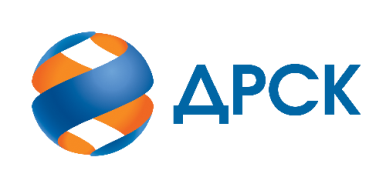                                                              АКЦИОНЕРНОЕ ОБЩЕСТВО«ДАЛЬНЕВОСТОЧНАЯ РАСПРЕДЕЛИТЕЛЬНАЯ СЕТЕВАЯ КОМПАНИЯ»№
 НаименованиеСодержание пункта Извещения15.Дата начала – дата и время окончания срока подачи заявок (окончательных предложений Участников)Дата начала подачи заявок:«18» февраля 2022г.  Дата и время окончания срока подачи заявок:«01» апреля 2022 г. в 09ч. 00 мин.  (по московскому времени) № 
 Наименование пунктаСодержание пункта1.2.16Срок предоставления Участникам разъяснений по Документации о закупкеДата и время окончания срока предоставления разъяснений:«01» апреля 2022 г. в 09 ч. 00 мин.  Организатор вправе не предоставлять разъяснение в случае, если запрос от Участника поступил позднее чем за 3 (три) рабочих дня до даты окончания срока подачи заявок, установленной в пункте 1.2.17. 1.2.17Дата начала – дата и время окончания срока подачи заявок (окончательных предложений Участников)Дата начала подачи заявок:«18» февраля 2022 г.  Дата и время окончания срока подачи заявок:«01» апреля 2022 г. в 09 ч. 00 мин.  (по московскому времени)  В случае если в пункте 1.2.18  или пункте 1.2.19 предусмотрено проведение обсуждений, и по результатам проведения таких обсуждений Заказчиком будет принято решение о необходимости уточнения функциональных характеристик (потребительских свойств) закупаемой продукции, иных условий исполнения договора, Организатор вправе, при необходимости, изменить данный срок для подачи окончательных предложений Участников.1.2.20Дата рассмотрения первых частей заявок (первых частей окончательных предложений Участников)Дата окончания рассмотрения первых частей заявок (первых частей окончательных предложений Участников):«15» апреля 2022 г.1.2.22Дата рассмотрения вторых частей заявок (и ценовых предложений)Дата окончания рассмотрения вторых частей заявок 
(и ценовых предложений):«16» мая 2022  г.1.2.23Дополнительный этап:Переторжка (подача дополнительных ценовых предложений)Предусмотрено Дата и время начала проведения переторжки:«19» мая 2022 г. в 09 ч.00 мин.  (по московскому времени) Дата и время окончания проведения переторжки:Дата и время (в рабочие часы) окончания срока проведения переторжки устанавливается оператором ЭТП автоматически по московскому времени.1.2.24Дата подведения итогов закупки Дата подведения итогов закупки:«23» мая 2022 г.